ΘΕΜΑ: «Επιμορφωτική Ημερίδα του Δικτύου Π.Ε. ‘Φύση χωρίς Σκουπίδια’»Η Διεύθυνση Πρωτοβάθμιας Εκπαίδευσης Δυτικής Αττικής και η Ελληνική Εταιρία Προστασίας της Φύσης, ως συντονιστικοί φορείς του Δικτύου Περιβαλλοντικής Εκπαίδευσης «Φύση χωρίς Σκουπίδια», διοργανώνουνΕπιμορφωτική Ημερίδα με θέμα:«Ιδέες και Δράσεις για Φύση Χωρίς Σκουπίδια αλλά… με ανθρώπινες αξίες»7 Οκτωβρίου 2017, ώρα  09:00-16:00Πολυδύναμο Κέντρο 7ου Διαμερίσματος Δήμου Αθηναίων
 (Πανόρμου 59, Μετρό Πανόρμου)Η Επιμορφωτική Ημερίδα είναι διάρκειας 7 διδακτικών ωρών και απευθύνεται σε εκπαιδευτικούς όλων των Διευθύνσεων Πρωτοβάθμιας και Δευτεροβάθμιας Εκπαίδευσης. Περιλαμβάνει ενημέρωση για το Δίκτυο «Φύση Χωρίς Σκουπίδια» και τη Δράση «Φωλιά Ιδεών», καθώς και εισηγήσεις σχετικά με τη συγγραφή ιστοριών και την υλοποίηση σχεδίων δράσης για τη «Φωλιά Ιδεών». Θα περιλαμβάνει επίσης Βιωματικό Εργαστήριο.Στο πλαίσιό της θα γίνει Εκδήλωση Βράβευσης, κατά την οποία θα βραβευτούν μαθητές και μαθήτριες που διακρίθηκαν ως συγγραφείς στο Διαγωνισμό συγγραφής Περιβαλλοντικής Ιστορίας.ΠΡΟΓΡΑΜΜΑΠεριεχόμενο εργαστηρίου: Οι εκπαιδευτικοί σε ολιγομελείς ομάδες επεξεργάζονται και αναπτύσσουν επιλεγμένες ιδέες που έχουν κατατεθεί προς δημοσίευση. Συμπληρώνουν και βελτιώνουν την αρχική ιδέα με γνώμονα τις ανθρώπινες αξίες. Δημιουργούν μικρά δίκτυα σχολείων με στόχο την παράλληλη υλοποίηση των ιδεών.Εφόσον επιθυμείτε να συμμετάσχετε στην Επιμορφωτική Ημερίδα, παρακαλείσθε να συμπληρώσετε μέχρι τις 29 Σεπτεμβρίου 2017 την ηλεκτρονική αίτηση συμμετοχής https://goo.gl/forms/DtmVMcCAeLohArOX2.Μπορείτε να ενημερωθείτε για το Δίκτυο ΠΕ «Φύση χωρίς Σκουπίδια» και τις δράσεις του από την ιστοσελίδα https://eepf.gr/el/drasi/fysi-xwris-skoupidia. Όσα σχολεία ενδιαφέρονται να γραφτούν στο Δίκτυο μπορούν να συμπληρώσουν την ηλεκτρονική αίτηση στο σύνδεσμο  https://goo.gl/forms/yMTXgooBfH5vSqJr2.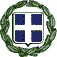 ΑΝΑΚΟΙΝΟΠΟΙΗΣΗ ΣΤΟ ΟΡΘΟΑΝΑΚΟΙΝΟΠΟΙΗΣΗ ΣΤΟ ΟΡΘΟΕΛΛΗΝΙΚΗ ΔΗΜΟΚΡΑΤΙΑΥΠΟΥΡΓΕΙΟ ΠΑΙΔΕΙΑΣ, ΕΡΕΥΝΑΣ ΚΑΙ ΘΡΗΣΚΕΥΜΑΤΩΝΠΕΡΙΦΕΡΕΙΑΚΗ Δ/ΝΣΗ ΠΡΩΤΟΒΑΘΜΙΑΣ
ΚΑΙ ΔΕΥΤΕΡΟΒΑΘΜΙΑΣ ΕΚΠ/ΣΗΣ ΑΤΤΙΚΗΣ
Δ/ ΝΣΗ ΠΡΩΤΟΒΑΘΜΙΑΣ ΕΚΠ/ΣΗΣ ΔΥΤ. ΑΤΤΙΚΗΣΕλευσίνα, 13/9/2017 Αριθ. Πρωτ.: Φ23/3387Ελευσίνα, 13/9/2017 Αριθ. Πρωτ.: Φ23/3387ΕΛΛΗΝΙΚΗ ΔΗΜΟΚΡΑΤΙΑΥΠΟΥΡΓΕΙΟ ΠΑΙΔΕΙΑΣ, ΕΡΕΥΝΑΣ ΚΑΙ ΘΡΗΣΚΕΥΜΑΤΩΝΠΕΡΙΦΕΡΕΙΑΚΗ Δ/ΝΣΗ ΠΡΩΤΟΒΑΘΜΙΑΣ
ΚΑΙ ΔΕΥΤΕΡΟΒΑΘΜΙΑΣ ΕΚΠ/ΣΗΣ ΑΤΤΙΚΗΣ
Δ/ ΝΣΗ ΠΡΩΤΟΒΑΘΜΙΑΣ ΕΚΠ/ΣΗΣ ΔΥΤ. ΑΤΤΙΚΗΣΠρος:Όλα τα Σχολεία Α/βάθμιας & Β/βάθμιας Εκπαίδευσης μέσω των Υπευθύνων Περιβαλλοντικής Εκπαίδευσης ή Σχολικών ΔραστηριοτήτωνΚοιν.: ΕΕΠΦ9:00-9:30Προσέλευση-εγγραφές9:30-10:00Το Δίκτυο «Φύση Χωρίς Σκουπίδια» και η Νέα Δράση «Φωλιά Ιδεών»Μαρία Ρουσσομουστακάκη, π. Πρόεδρος της ΕΕΠΦ10:00-10:45Storytelling - Πώς χτίζεται  μια ιστορίαΔιονυσία Παπαδοπούλου,  π. Σχολική Σύμβουλος10:45-12:00Απονομή βραβείων στους μαθητές - Ανάγνωση αποσπασμάτων από τις βραβευμένες περιβαλλοντικές ιστορίεςΜέλη της Συντονιστικής Επιτροπής του Δικτύου12:00-12:30Διάλειμμα- Εγγραφές στο Δίκτυο «Φύση Χωρίς Σκουπίδια»12:30-13:00Πώς υλοποιήθηκε μια ιδέαΠαναγιώτα Σιόλα, εκπαιδευτικός13:00-15:00Εκκολάπτοντας ιδέες στην «Φωλιά Ιδεών» (Βιωματικό εργαστήριο)Εμψυχώτριες:  Αλεξάνδρα Τσίγκου & Ιωάννα Ντίνου (Υπεύθυνες Περιβαλλοντικής Εκπαίδευσης), Παναγιώτα Σιόλα & Αλεξάνδρα Αγγέλη (εκπαιδευτικοί, μέλη Σ.Ε. του ΦΧΣ), Χριστίνα Παπαζήση (Σχ. Σύμβουλος Φυσικών Επιστημών)15:00-16:00ΑΞΙΟΛΟΓΗΣΗ- ΧΟΡΗΓΗΣΗ ΒΕΒΑΙΩΣΕΩΝ- ΛΗΞΗ ΗΜΕΡΙΔΑΣΟ ΔιευθυντήςΔ.Π.Ε. Δυτικής ΑττικήςΠαναγιώτης Σπύρου 